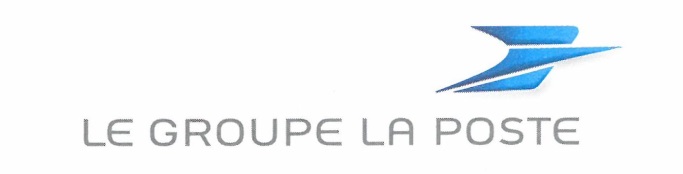 Bordereau d’envoi pour Estimation / DécompteConcernant 	Identifiant RH 6 Caractères: NOM :	PRENOM : Grade : 	Etablissement :Adresse Mail :		Téléphone :  TPAS * TPAS + Carrière Longue * Carrière longue. Age Légal. Invalidité Etude de service actif Travailleur Handicapé Parent 3 Enfants / Enfant Handicapé	*Pour les demandes avec TPAS préciser la date d’entrée dans le dispositifSi date de demande éloignée préciser si :CET Nombre de jours :Autres motifs : divorce     prêt    notaire    avocat     autres à préciser :Nom du correspondant RH : 					Téléphone : Adresse Mail boîte fonctionnelle du CSRH:                                     @Adresse mail correspondant RH                                                           @Adresse géographique :Faites parvenir votre demande  par mail : Envoyer la demande de décomptes en séparant les fichiers PDF suivant les différents thèmes,  à l’adresse : csrhs.retraite@laposte.fr 